Publicado en Madrid el 15/12/2023 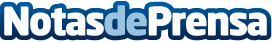 Los cosméticos que recomiendan las expertas de Byoode, Perricone MD y Omorovicza para recuperar la piel que ha sufrido gripe La cosmética no será la alternativa a los medicamentos, pero puede ayudar a aliviar algunos síntomas si se da con los productos adecuadosDatos de contacto:Gerardo PeñaByoode686454023Nota de prensa publicada en: https://www.notasdeprensa.es/los-cosmeticos-que-recomiendan-las-expertas-de Categorias: Nacional Madrid Consumo Belleza Bienestar http://www.notasdeprensa.es